Ημερίδα με θέμα:«Η εκπαίδευση στις απεντομώσεις»04 Απριλίου 2015Ινστιτούτο Γεωπονικών ΕπιστημώνΚτήμα Συγγρού, ΠύργοςΚεντρική Αίθουσα ΣυνεδριάσεωνΠρόγραμμα Ημερίδας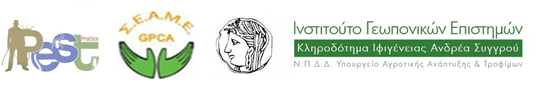 http://www.pestpractice.eu/http://www.seame.gr/http://www.ige.gr/el/10.00-10.20Χαιρετισμοί (θα καθοριστούν κατόπιν συνεννόησης με αρμόδιους φορείς και Υπουργεία και θα ανακοινωθούν σύντομα)Χαιρετισμοί (θα καθοριστούν κατόπιν συνεννόησης με αρμόδιους φορείς και Υπουργεία και θα ανακοινωθούν σύντομα)10.20-10.40Το PEST PRACTICE με μια ματιά: Τι είναι και ποιος ο στόχος του Δρ Δ. Παπαχρήστος Τμήμα Εντομολογίας & Γεωργικής Ζωολογίας, Μπενάκειο Φυτοπαθολογικό Ινστιτούτο10.40-11.00Η Ελληνική νομοθεσία και οι ευκαιρίες αλλαγών που προκύπτουνΠ. Θεοδωρής Υπουργείο Παραγωγικής Ανασυγκρότησης, Περιβάλλοντος και Ενέργειας11.00-11.30Απεντομώσεις στην Ελλάδα: αστοχίες και κίνδυνοιΚαθ. Χ. ΑθανασίουΤμήμα Γεωπονίας, Φυτικής Παραγωγής και Αγροτικού Περιβάλλοντος, Πανεπιστήμιο  Θεσσαλίας11.30-12.00Τα αποτελέσματα της έρευνας του Pest Practice: Καθορισμός των εκπαιδευτικών αναγκών των επαγγελματιών για τη δημιουργία του πρώτου σεμιναρίου Δρ Α. ΜιχαηλάκηςΤμήμα Εντομολογίας & Γεωργικής Ζωολογίας, Μπενάκειο Φυτοπαθολογικό Ινστιτούτο12.00-12.30ΔιάλειμμαΔιάλειμμα12.30-13.00Η πιστοποίηση των επαγγελματιών που εμπλέκονται στη διαχείριση επιβλαβών οργανισμώνΙ. Δέδε Εθνικός Οργανισμός Πιστοποίησης Προσόντων και Επαγγελματικού Προσανατολισμού (ΕΟΠΠΕΠ)13.00-13.30Τα αποτελέσματα του Pest Practice & η σύνδεσή του με τον Οδηγό Ορθών Απεντομώσεων Β. ΣωτηρούδαςΠρόεδρος Συνδέσμου Εταιρειών Απεντομώσεων Μυοκτονιών Ελλάδος (ΣΕΑΜΕ)13.30-14.30Στρογγυλή τράπεζα-Κλείσιμο ημερίδαςΣτρογγυλή τράπεζα-Κλείσιμο ημερίδας14.30-15.00ΔιάλειμμαΔιάλειμμα15.00-16.00Γενική συνέλευση του Συνδέσμου Εταιρειών Απεντομώσεων Μυοκτονιών Ελλάδος (ΣΕΑΜΕ)Γενική συνέλευση του Συνδέσμου Εταιρειών Απεντομώσεων Μυοκτονιών Ελλάδος (ΣΕΑΜΕ)